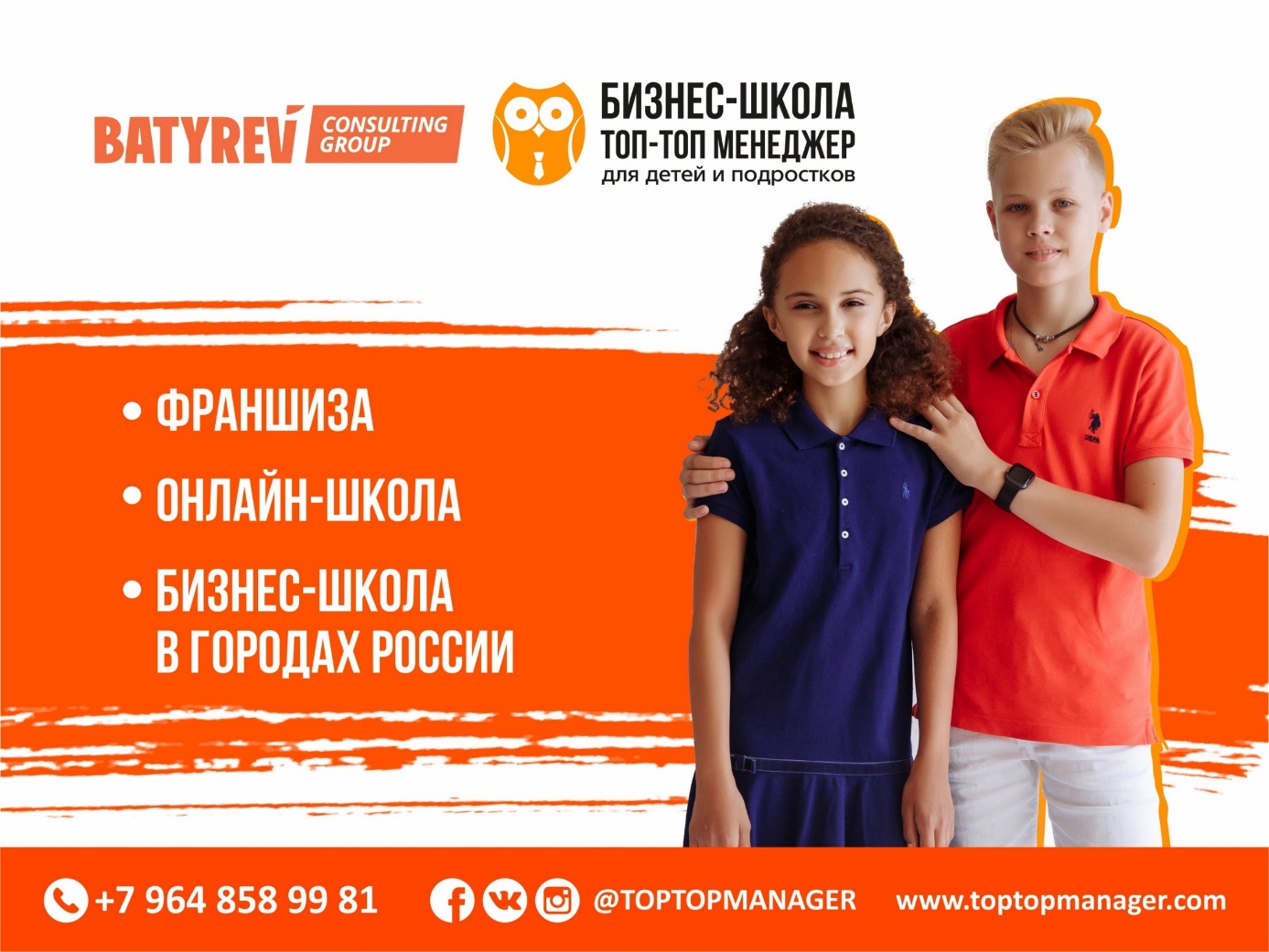 ВАКАНСИЯ: АДМИНИСТРАТОР ПРОЕКТОВМеждународная Сеть Бизнес-Школ для детей и подростков “ТОП-ТОП МЕНЕДЖЕР” примет в свою команду АДМИНИСТРАТОРА проектов!Немного о нас: Бизнес-Школа была образована в 2015 году в г. Ульяновске и сегодня имеет статус франшизы: открыты 15 школ по России.ЧЕМ ПРЕДСТОИТ ЗАНИМАТЬСЯ:● Организация и администрирование мероприятий по обучению.● Тесное взаимодействие с Директором и бизнес-тренерами Сети Бизнес-Школы● Публикация пост-релизов в социальных сетях, ведение LIVE-трансляций в социальных сетях.● Формировать и улучшать базу любимых клиентов в специальной системе (проводим обучение).● Обзвон текущих клиентов и участие в поиске новых. Общение по электронной почте.● Быть активным участником процессов продаж, работа с возражениями (проводим обучение).● Участие в промо-мероприятиях Бизнес-Школы.КТО НАМ НУЖЕН:● Энергичный, самостоятельный, мобильный, готовый к чередованию пиковой загрузки (участие в мероприятиях в том числе в выходные) и относительно свободных часов для выполнения текущей работы.● Имеющий опрятный вид и высокие коммуникативные навыки, грамотную устную и письменную речь.● Умеющий общаться с клиентом вживую и по телефону● Внимательный к деталям и мелочам● Высшее образование● Искренний интерес и желание работать в сфере коммерческого образования детей и просто любовь к детям:)● Высокие навыки работы с компьютерным soft и в социальных сетях (проводим обучение)● Быстрая обучаемость и стремление к личностному росту!МЫ ГОТОВЫ ПРЕДЛОЖИТЬ:● Оформление по ТК РФ;● Сотрудникоориентированный график работы● Хороший уровень заработной платы● Работа в быстрорастущем социальном бизнес-проекте под руководством опытных бизнес-тренеров, коучей, маркетологов и собственников бизнеса.● Бесплатное обучениеТип занятости:Полная занятость, полный деньАдрес: Ульяновск, улица 2-й переулок Мира 21, тел: +7 9510 99 47 47 